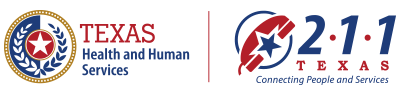      Please return completed forms to:  lnguyen@setrpc.org     Resource Specialist,  Area Information Center of Southeast Texas, 2210 Eastex, Beaumont, TX 77703   Phone:  211 (between 8 am – 4:45pm)        FAX (409) 899-0823Please print or type information belowOffice Use:  (circle one)            New Agency        Changes to Existing Agency          Date Entered & Initial 		Agency Name: 														Physical  Address: 					      Mailing Address: 								    (Street)                                     (Suite #)		                                  ( PO  Box)   (City)                                              (State)                  (ZIP)             (City)                                         (State)               (ZIP)Agency Phone:   (         )							FAX:          (         )				Toll-free:	(        )							TDD/TTY: (         )				E-Mail Address: 						Web Site:							Agency :														Funding Sources:  													Days and Hours of Administrative Operation: (Example:  Mon – Fri )						Person in Charge of Agency/Title:					/							Type of Agency:(circle one)    Non-Profit(501)(c)(3)     Non-Profit (Other)    For Profit      Educational (Private)   Education (Public)         Government (City)         Government (City/County)          Government (County)	       Government (Federal)	        Government (State)Government (Other)       Religious Affiliated		Other (Please explain) 							How long have you been in business?  ____years ____months  (required)Is your agency licensed? (circle one)      Yes                NoDoes your agency recruit volunteers? (circle one)       Yes               NoDo you want to be listed in our database as an organization that utilizes volunteers? (circle one)                Yes             NoIs your agency accessible for disabled? (Example: Hearing Impaired, Visually Impaired (circle one)         Yes              NoIs your agency wheelchair accessible? (circle one)     Yes              NoDoes your agency accept donations? (circle one)        Yes              NoPlease continue filling out this form by completing the program information on the back of this sheet.Please list each of your programs separately, along with all information concerning each program in the spaces provided.Continued, next page					C-1Agency Name: 								 Date: 						Please list individual program information separately.    Please make additional copies of this form if necessary.Name of Program/Service: 												Address (if different from agency): 														     City:  			 State:		 Zip Code: 					Telephone Number:	(         )					FAX:		(         )				Toll-free Number:	(         )					TDD/TTY:	(         )				E-mail Address: 						Web Site:							Person In Charge of Program/Title: 				/							Days and Hours of Administrative Operation: (Example: Mon – Fri )						Geographic Areas This Program Serves:  (Example: , Zip code #77703, etc) 																				Description of Services (include target group(s) served by each specific service): 						Is this Program  Accessible for Disabled? (Please choose one)            Yes          No   	        Program Serves Client in their home Is this Program Wheelchair Accessible? (Please choose one)       ___ Yes   ___ No  	 ___ Program Serves Clients in their home     Fees:         Yes        No        If yes, please specify:    ___ Call for Information  ___ Sliding Scale    ___Flat Fee$ 			                                                                                   ___  Medicare Accepted   ___ Medicaid Accepted   Languages Spoken: 													Eligibility Requirements:													Special Documents Required: 												Is Transportation Provided to this program or is Public Transportation nearby? 						Intake Procedure: (Check all that apply)    ___Call for Information   ___ Appointment Required   ___Walk-ins Accepted                                                                      ___Referral from: 								Name of Program/Service: 												Address (if different from agency): 														     City:  			 State:		 Zip Code: 					Telephone Number:	(         )					FAX:		(         )				Toll-free Number:	(         )					TDD/TTY:	(         )				E-mail Address: 						Web Site:							Person In Charge of Program/Title: 				/							Days and Hours of Administrative Operation: (Example: Mon – Fri )						Geographic Areas This Program Serves:  (Example: , Zip code #77703, etc) 																				Description of Services (include target group(s) served by each specific service): 						Is this Program  Accessible for Disabled? (Please choose one)            Yes          No   	        Program Serves Client in their home Is this Program Wheelchair Accessible? (Please choose one)       ___ Yes   ___ No  	 ___ Program Serves Clients in their home     Fees:         Yes        No        If yes, please specify:    ___ Call for Information  ___ Sliding Scale    ___Flat Fee$ 			                                                                                   ___  Medicare Accepted   ___ Medicaid Accepted   Languages Spoken: 													Eligibility Requirements:													Special Documents Required: 												Is Transportation Provided to this program or is Public Transportation nearby? 						Intake Procedure: (Check all that apply)    ___Call for Information   ___ Appointment Required   ___Walk-ins Accepted                                                                      ___Referral from: 								Continued, next page					C-2AUTHORIZATIONPlease indicate that you have reviewed and/or made changes to the enclosed information currently listed on your organization in the  Resource Directory by signing below.I hereby authorize the release of the enclosed information for publication (printed directories, on-line access, mailing labels, and specialized reports) that may be made available to organizations as well as the general public.   I understand that many organizations and individuals use this information to refer others to our organization and programs based on the information that we have submitted.  I also understand that the Area Agency on Aging reserves the right to edit the information to meet space requirements as well as include or exclude any organization at its discretion.Agency Name:     													Authorized By:			         Signature:																		    (Director of Agency)				       Name/Title:														                Phone:									Contact Person we can call if we have questions or need additional information about the information that you have provided about your agency for the 2-1-1 Resource Directory.Contact Name: 							Phone:						Contact Title: 							ATTENTION:    WHEN CHANGES OCCUR IN YOUR ORGANIZATION, (NAME CHANGES, ADDRESS OR PHONE		CHANGES, DROPPING OLD PROGRAMS, ADDING NEW PROGRAMS, ETC.)  IT IS IMPERATIVE THAT YOUR CONTACT PERSON, OR OTHER AUTHORIZED REPRESENTATIVE NOTIFY THE2-1-1 AREA INFORMATION CENTER OF SOUTHEAST TEXAS DATABASE COORDINATOR AS SOON AS POSSIBLE  SO YOUR INFORMATION WILL REMAIN CURRENT IN THE 2-1-1 DATABASE.  THIS INFORMATION IS UTILIZED BY MANY AGENCIES AND ORGANIZATIONS THROUGHOUT SOUTHEAST TEXAS WHO RELY ON THE 2-1-1 AREA INFORMATION CENTER OF SOUTHEAST TEXAS TO PROVIDE THEM WITH UP-TO-DATE INFORMATION. THIS MAY BE DONE BY CALLING 2-1-1 OR VISITING OUR WEBSITE AT WWW.211.SETRPC.ORG AND CLICKING THE LINK TITLED “CLICK HERE TO UPDATE YOUR AGENCY’S INFORMATION WITH 2-1-1”.  PLEASE NOTE THAT PUBLIC OR PRIVATE ENTITIES WHO RECEIVE STATE FUNDING TOPROVIDE HEALTH AND HUMAN SERVICES ARE REQUIRED BY LAW,  (Section 531.0312 of the Government Code SB 397, 76th Legislature) TO PROVIDE UPDATED INFORMATION ABOUT THEIR SERVICES TO THEIR LOCAL  .   THE 2-1-1 AREA INFORMATION CENTER OF SOUTHEAST TEXAS ASSISTS AGENCIES IN HELPING MEET THIS MANDATE BY SENDING OUT THIS YEARLY UPDATE REQUEST TO ALL AGENCIES CURRENTLY INCLUDED IN THE DATABASE.THANK YOU FOR YOUR TIME IN FILLING OUT THIS IMPORTANT INFORMATION.Resource Specialist    of Southeast 2210 Eastex Freeway						  lnguyen@setrpc.org Phone: 211 (between 8am – 4:45pm)       FAX: (409) 899-0823C-3